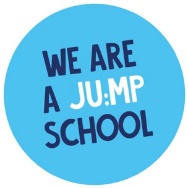 Christ Church Academy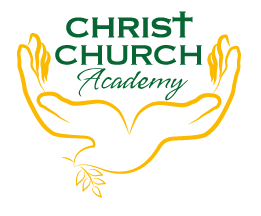 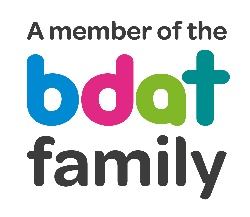 Wrose Brow RoadShipleyBradfordBD18 2NT01274 410349admin@cca.bradford.sch.uk     Headteacher: Mrs Philippa Foster15.6.22Dear parents/carers Our school has been chosen to be part of JU:MP, an exciting four-year programme to inspire children and families to move and play every day! We are pleased to invite you to our school’s very own JU:MP Fun Day:Monday 20th June 2022 Years 1 & 2:  1:30pm Year 3:  2:30pmYear 4: 2:30Years 5 + 6: 3:30 -4:15 Christ Church Academy – Entrance through the car park jellybeans door. This is a free event with prizes for everyone!Year 5 children are running games and activities that get children moving and playing. You can bring your child(ren) out of class to take part in a fun trail together and get a prize.There are prizes for everyone on the day and if you like, an opportunity to sign up the ‘Join Us: Move. Play.’ movement. For more information about JU:MP visit: joinusmoveplay.orgThe JU:MP Fun Day promises to be lots of fun and the children will appreciate your support so we hope you can come along to this free event.Best Wishes, Amy Conroy 
Assistant Headteacher